         Развитие речи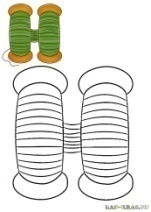 Тема: Буква Н. Звуки [н] и [н'].Цели:  - познакомить с буквой Н и звуками, которые она обозначает;        - формировать умение различать звуки [н] и [н'];      - отрабатывать чистоту произношения звуков.Домашнее задание:Вспомни героев повести Н. Носова «Незнайка и  его друзья» ( коротышки)Нарисуй своего любимого героя из книги. Хотел бы ты с ним подружиться? Почему?